هوالله - ای پروردگار اين ياران و کنيزان عزيزت منجذب…حضرت عبدالبهاءاصلی فارسی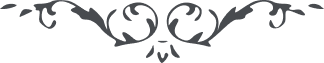 ٢٧٧ هوالله ای پروردگار اين ياران و کنيزان عزيزت منجذب به نور جمالند و زنده به روح محبّت در هر دقيقه و آن، ترتيل آيات توحيد کنند و تلاوت کلمات کتاب جديد به نشر نفحات قدس مشغولند و به تبشير ظهور ملکوت در اين يوم جديد مألوف**.** ای پروردگار تأييد نما توفيق بخش فيض شديد مبذول دار و قوّت عظيم مبذول فرما توئی مقتدر و توانا و توئی تأييد دهنده و توفيق بخشنده در اين عصر انوار**.** ع ع 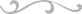 